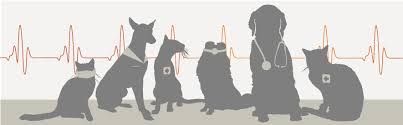 Maёva VOIRON         
402 avenue de la mairie
73230 St Alban Leysse, France
Portable: 06.69.05.18.98
maeva.voiron@laposte.net
Née le: 17/01/1997 à Chambéry
Nationalité: Française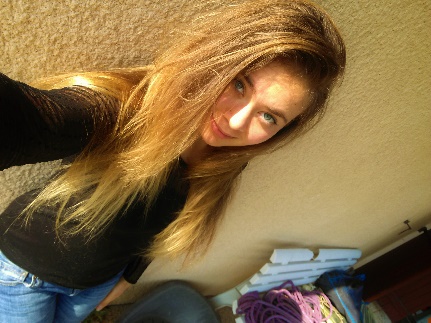 Étudiante
Passionnée par les animaux depuis toujours, je souhaite exercer un métier en lien avec eux. Je suis actuellement à la recherche d’un employeur pour une formation en alternance afin d’entrer dans une école d’assistante vétérinaire. Expérience professionnelle• Juillet / Aout : bénévolat au Costa-Rica à Jaguar Rescue Center - 1 mois
> contact direct avec des bébés singes - baby-sitting
> s'occupé de singes blessés
> s'occupé de paresseux adulte et bébé
> s'occupé d'un fourmilier
> surveiller des animaux malade
> entretiens des enclos, et de l'environnement du centre
> préparation des repas pour chaque animal
> aménager les enclos
• Septembre / Octobre 2015 1 mois : stage au CH Métropole Savoie
> accueillir
> orienter les visiteurs/patients
> tâches administratives
• Mars 2016- janvier et juin 2015 : stage en salle de sport à Training parc - 1 mois
> accueillir
> tâches administratives
> entretiens des machines
• Juin 2014 : stage en clinique vétérinaire Les tournelles - 1 mois
> accueillir
> tâches administratives
> soins
> aide pendant les consultations/contentions et parfois durant les chirurgies
• Novembre 2013 : stage à Chambéry Métropole - 3 semaines
> accueillir
> tâches administratives
> orienterEtudes et diplômes            • 2016 / 2017 : L1 STAPS à Université Savoie Mont Blanc
• 2015 / 2016 : LPP Le Margériaz Tle ARCU
• 2014 / 2015 : LPP Le Margériaz 1ère ARCU (Accueil Relation Clients et Usagers)
• 2013 / 2014: LPP Le Margériaz 2nd MRCU (Metiers Relation Clients et Usagers)
• 2008 /2013 : Collège Xavier Joseph de MaistreTitulaire du BAC Pro ARCU – Mention BienTitulaire du BEP MRCU Certificat de sauveteur secouriste du travailTitulaire du DNBDomaines de compétencesDe nombreux stages ont été effectués au niveau de l'accueil dans le cadre de ma formation. Ainsi j’ai déjà effectué des stages de 3jours en clinique vétérinaire et dans un élevage de furet à La foret d’Oy.

Qualités : rigoureuse, souriante, capable de bien gérer le stress, et les situations difficiles, patiente, esprit d’équipe.
Langues- Espagnol niveau B1                                                                                                                                                                                           - Anglais scolaireDivers- sport : pratique de la gymnastique
- 2001-2017 : gymnastique à l'alerte gentiane de Chambéry
niveau régional et national
- saut en parachute
- passionnée par la médecine des animaux
- les voyages


Étudiante
Passionnée par les animaux depuis toujours, je souhaite exercer un métier en lien avec eux. Je suis actuellement à la recherche d’un employeur pour une formation en alternance afin d’entrer dans une école d’assistante vétérinaire. Expérience professionnelle• Juillet / Aout : bénévolat au Costa-Rica à Jaguar Rescue Center - 1 mois
> contact direct avec des bébés singes - baby-sitting
> s'occupé de singes blessés
> s'occupé de paresseux adulte et bébé
> s'occupé d'un fourmilier
> surveiller des animaux malade
> entretiens des enclos, et de l'environnement du centre
> préparation des repas pour chaque animal
> aménager les enclos
• Septembre / Octobre 2015 1 mois : stage au CH Métropole Savoie
> accueillir
> orienter les visiteurs/patients
> tâches administratives
• Mars 2016- janvier et juin 2015 : stage en salle de sport à Training parc - 1 mois
> accueillir
> tâches administratives
> entretiens des machines
• Juin 2014 : stage en clinique vétérinaire Les tournelles - 1 mois
> accueillir
> tâches administratives
> soins
> aide pendant les consultations/contentions et parfois durant les chirurgies
• Novembre 2013 : stage à Chambéry Métropole - 3 semaines
> accueillir
> tâches administratives
> orienterEtudes et diplômes            • 2016 / 2017 : L1 STAPS à Université Savoie Mont Blanc
• 2015 / 2016 : LPP Le Margériaz Tle ARCU
• 2014 / 2015 : LPP Le Margériaz 1ère ARCU (Accueil Relation Clients et Usagers)
• 2013 / 2014: LPP Le Margériaz 2nd MRCU (Metiers Relation Clients et Usagers)
• 2008 /2013 : Collège Xavier Joseph de MaistreTitulaire du BAC Pro ARCU – Mention BienTitulaire du BEP MRCU Certificat de sauveteur secouriste du travailTitulaire du DNBDomaines de compétencesDe nombreux stages ont été effectués au niveau de l'accueil dans le cadre de ma formation. Ainsi j’ai déjà effectué des stages de 3jours en clinique vétérinaire et dans un élevage de furet à La foret d’Oy.

Qualités : rigoureuse, souriante, capable de bien gérer le stress, et les situations difficiles, patiente, esprit d’équipe.
Langues- Espagnol niveau B1                                                                                                                                                                                           - Anglais scolaireDivers- sport : pratique de la gymnastique
- 2001-2017 : gymnastique à l'alerte gentiane de Chambéry
niveau régional et national
- saut en parachute
- passionnée par la médecine des animaux
- les voyages


